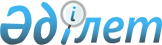 О классификаторе видов работ и услуг, составляющих медицинскую деятельностьРешение Коллегии Евразийской экономической комиссии от 10 мая 2018 года № 70
      В соответствии cо статьей 31 Договора о Евразийском экономическом союзе от 29 мая 2014 года, пунктами 4 и 7 Протокола об информационно-коммуникационных технологиях и информационном взаимодействии в рамках Евразийского экономического союза (приложение № 3 к Договору о Евразийском экономическом союзе от 29 мая 2014 года) и руководствуясь Положением о единой системе нормативно-справочной информации Евразийского экономического союза, утвержденным Решением Коллегии Евразийской экономической комиссии от 17 ноября 2015 г. № 155, Коллегия Евразийской экономической комиссии решила: 
      1. Утвердить прилагаемый классификатор видов работ и услуг, составляющих медицинскую деятельность (далее – классификатор). 
      2. Включить классификатор в состав ресурсов единой системы нормативно-справочной информации Евразийского экономического союза. 
      3. Установить, что: 
      классификатор применяется с даты вступления настоящего Решения в силу;
      использование кодовых обозначений классификатора является обязательным при реализации общих процессов в рамках Евразийского экономического союза в сфере обращения медицинских изделий.
      4. Настоящее Решение вступает в силу по истечении 30 календарных дней с даты его официального опубликования. КЛАССИФИКАТОР 
видов работ и услуг, составляющих медицинскую деятельность  I. Детализированные сведения из классификатора  II. Паспорт классификатора  III. Описание структуры классификатора
      1. Настоящий раздел устанавливает требования к структуре классификатора, в том числе определяет реквизитный состав и структуру классификатора, области значений реквизитов и правила их формирования.
      2. Структура и реквизитный состав классификатора приведены в таблице, в которой формируются следующие поля (графы):
      "область значения реквизита" – текст, поясняющий смысл (семантику) элемента;
      "правила формирования значения реквизита" – текст, уточняющий назначение реквизита и определяющий правила его формирования (заполнения), или словесное описание возможных значений реквизита;
      "мн." – множественность реквизитов (обязательность (опциональность) и количество возможных повторений реквизита).
      3. Для указания множественности реквизитов передаваемых данных используются следующие обозначения:
      1 –  реквизит обязателен, повторения не допускаются; 
      n –  реквизит обязателен, должен повторяться n раз (n > 1);
      1..* –  реквизит обязателен, может повторяться без ограничений;
      n..* –  реквизит обязателен, должен повторяться не менее n раз (n > 1);
      n..m –  реквизит обязателен, должен повторяться не менее n раз и не более m раз (n > 1, m > n);
      0..1 –  реквизит опционален, повторения не допускаются;
      0..* –  реквизит опционален, может повторяться без ограничений;
      0..m –  реквизит опционален, может повторяться не более m раз (m > 1).  Структура и реквизитный состав классификатора 
					© 2012. РГП на ПХВ «Институт законодательства и правовой информации Республики Казахстан» Министерства юстиции Республики Казахстан
				
      Председатель Коллегии 
Евразийской экономической комиссии

Т. Саркисян 
УТВЕРЖДЕН
Решением Коллегии 
Евразийской экономической комиссии
от 10 мая 2018 г. № 70 
Код
Наименование работ и услуг
01
Работы и услуги, связанные с оказанием скорой и неотложной медицинской помощи
0100100
медицинское сопровождение при транспортировке
0100200
неотложная медицинская помощь
0100300
скорая медицинская помощь
02
Амбулаторно-поликлиническая и (или) стационарная медицинская помощь взрослому и (или) детскому населению по специальностям 
0200100
авиационная и космическая медицина
0200200
андрология
0200300
акушерство и гинекология (за исключением использования вспомогательных репродуктивных технологий) 
0200301
акушерство и гинекология (использование вспомогательных репродуктивных технологий)
0200302
акушерское дело 
0200400
аллергология и иммунология
0200500
анестезиология и реаниматология
0200600
бактериология
0200700
вакцинация (проведение профилактических прививок)
0200800
вирусология
0200900
водолазная медицина
0201000
гастроэнтерология
0201100
гематология
0201200
генетика
0201300
гериатрия
0201400
гистология
0201500
дезинфектология
0201600
дерматовенерология
0201700
диабетология
0201800
диетология
0201900
инфекционные болезни 
0202000
кардиология
0202001
детская кардиология
0202100
клиническая микология
0202200
клиническая фармакология
0202300
колопроктология
0202400
косметология
0202500
лабораторная генетика
0202600
лабораторная микология
0202700
лечебное дело
0202800
спортивная медицина 
0202900
лечебная физкультура 
0203000
мануальная терапия
0203100
медицинская генетика
0203200
медицинская оптика
0203300
медицинский массаж
0203400
медицинская реабилитация
0203500
наркология
0203600
неврология
0203700
неонатология
0203800
нефрология
0203900
онкология
0203901
детская онкология
0204000
операционное дело
0204100
оториноларингология (за исключением кохлеарной имплантации)
0204101
оториноларингология (кохлеарная имплантация)
0204200
офтальмология
0204300
паразитология
0204400
педиатрия
0204500
профпатология
0204600
психиатрия
0204601
психиатрия-наркология
0204700
психотерапия
0204800
пульмонология
0204900
радиология
0205000
радиотерапия
0205100
реаниматология
0205200
ревматология
0205300
рентгенология
0205400
рентгенэндоваскулярная терапия
0205500
рефлексотерапия
0205600
сексология
0205700
сестринское дело 
0205701
сестринское дело в косметологии
0205702
сестринское дело в педиатрии
0205800
стоматология
0205801
ортодонтия
0205802
стоматология детская
0205803
стоматология общей практики
0205804
стоматология ортопедическая
0205805
стоматология профилактическая
0205806
стоматология терапевтическая
0205807
стоматология хирургическая
0205900
сурдология
0206000
терапия
0206100
токсикология
0206200
травматология и ортопедия
0206300
трансфузиология
0206400
урология
0206401
детская урология-андрология
0206500
физиотерапия
0206600
фтизиатрия
0206700
хирургия
0206701
ангиохирургия
0206702
детская хирургия
0206703
торакальная хирургия
0206704
пластическая хирургия
0206705
нейрохирургия
0206706
офтальмология хирургическая, в том числе микрохирургия
0206707
хирургия (абдоминальная)
0206708
хирургия (комбустиология)
0206709
хирургия (трансплантация органов и (или) тканей)
0206710
хирургия рентгенэндоваскулярная
0206711
челюстно-лицевая хирургия
0206712
эндоскопическая хирургия
0206713
сердечно-сосудистая хирургия
0206800
эндокринология
0206801
детская эндокринология
0206900
эндоскопия
0207000
энтомология
0207100
эпидемиология
0207200
общая практика
0207201
общая врачебная практика (семейная медицина)
03
Диагностика
0300100
клиническая лабораторная диагностика
0300200
лабораторная диагностика
0300300
лабораторное дело
0300400
лучевая диагностика
0300500
патологическая анатомия
0300600
ультразвуковая диагностика
0300700
функциональная диагностика
0300800
рентгенэндоваскулярная диагностика 
0300900
эндоскопическая диагностика
04
Работы по обеспечению забора и трансплантации органов и тканей
0400100
забор гемопоэтических стволовых клеток 
0400200
забор, криоконсервация и хранение половых клеток и тканей репродуктивных органов
0400300
забор, заготовка, хранение донорской крови и (или) ее компонентов
0400400
изъятие и хранение органов и (или) тканей человека для трансплантации 
0400500
трансплантация костного мозга и гемопоэтических стволовых клеток 
0400600
транспортировка гемопоэтических стволовых клеток и костного мозга
0400700
транспортировка донорской крови и (или) ее компонентов 
0400800
транспортировка половых клеток и (или) тканей репродуктивных органов
0400900
транспортировка органов и (или) тканей человека для трансплантации
0401000
хранение гемопоэтических стволовых клеток
05
Работы и услуги по экстракорпоральному лечению
0500100
гемосорбция
0500200
диализ 
0500300
плазмаферез
06
Медицинская экспертиза, освидетельствования и осмотры
0600100
военно-врачебная экспертиза
0600200
врачебно-летная экспертиза
0600300
медико-социальная экспертиза
0600400
медицинские осмотры (предварительные, периодические)
0600500
медицинские осмотры (предполетные, послеполетные)
0600600
медицинские осмотры (предрейсовые, послерейсовые)
0600700
медицинские осмотры (предсменные, послесменные)
0600800
медицинские осмотры профилактические
0600900
медицинское освидетельствование кандидатов в усыновители, опекуны (попечители) или приемные родители
0601000
медицинское освидетельствование на выявление ВИЧ-инфекции
0601100
медицинское освидетельствование на наличие инфекционных заболеваний, представляющих опасность для окружающих и являющихся основанием для отказа в выдаче либо для аннулирования иностранным гражданам и лицам без гражданства разрешения на временное проживание, или вида на жительство, или разрешения на работу
0601200
медицинское освидетельствование на наличие медицинских противопоказаний к управлению транспортным средством
0601300
медицинское освидетельствование на наличие медицинских противопоказаний к владению оружием
0601400
медицинское освидетельствование на состояние опьянения (алкогольного, наркотического или иного токсического)
0601500
психиатрическое освидетельствование
0601600
судебно-медицинская экспертиза
0601700
судебно-медицинская экспертиза вещественных доказательств и исследование биологических объектов (биохимическое, генетическое, медико-криминалистическое, спектрографическое, судебно-биологическое, судебно-гистологическое, судебно-химическое, судебно-цитологическое, химико-токсикологическое)
0601800
судебно-медицинская экспертиза и исследование трупа
0601900
судебно-медицинская экспертиза и обследование потерпевших, обвиняемых и других лиц
0602000
судебно-психиатрическая экспертиза
0602100
однородная амбулаторная судебно-психиатрическая экспертиза
0602200
комплексная амбулаторная судебно-психиатрическая экспертиза
0602300
однородная стационарная судебно-психиатрическая экспертиза
0602400
комплексная стационарная судебно-психиатрическая экспертиза (психолого-психиатрическая, сексолого-психиатрическая)
0602500
экспертиза временной нетрудоспособности
0602600
экспертиза качества медицинской помощи
0602700
экспертиза профессиональной пригодности
0602800
экспертиза связи заболевания с профессией
07
Санитарно-гигиенические и противоэпидемические медицинские работы и услуги 
0700100
гигиена в стоматологии
0700200
санитарно-гигиеническое лабораторное исследование
0700300
гигиеническое воспитание
08
Прочие виды работ и услуг
0800100
медицинская статистика
0800200
медико-социальная помощь
0800300
организация сестринского дела
0800400
организация здравоохранения и общественного здоровья
0800500
управление сестринской деятельностью
09
Иные неклассифицированные виды работ и услуг
0900001
другое
№ п/п
Обозначение элемента
Описание
1
2
3
1
Код
042
2
Тип
2 – классификатор
3
Наименование
классификатор видов работ и услуг, составляющих медицинскую деятельность
4
Аббревиатура
КВРУМД
5
Обозначение
ЕК 042 - 2018 (ред.1)
6
Реквизиты акта о принятии (утверждении) справочника (классификатора)
Решение Коллегии Евразийской экономической комиссии от 10 мая 2018 г. № 70 
7
Дата введения в действие (начала применения) справочника (классификатора)
 С даты вступления в силу Решения Коллегии Евразийской экономической комиссии
от 10 мая 2018 г. № 70
8
Реквизиты акта о прекращении применения справочника (классификатора)
–
9
Дата окончания применения справочника (классификатора)
–
10
Оператор (операторы)
KG, Министерство здравоохранения Кыргызской Республики
11
Назначение
предназначен для систематизации сведений 
о составляющих медицинскую деятельность работах и услугах медицинских организаций, в том числе имеющих право осуществлять клинические и (или) клинико-лабораторные исследования (испытания) медицинских изделий с целью оценки их безопасности и клинической эффективности
12
Аннотация
(область применения)
используется при выдаче разрешений организациям на ведение определенных видов медицинской деятельности, в том числе связанной с клиническими и (или) клинико-лабораторными исследованиями (испытаниями) медицинских изделий в целях их регистрации, а также для обеспечения информационного взаимодействия при реализации общих процессов в рамках Евразийского экономического союза 
13
Ключевые слова
виды деятельности, работы, услуги, медицинские организации, исследования медицинских изделий, испытания медицинских изделий
14
Сфера, в которой реализуются полномочия органов Евразийского экономического союза
техническое регулирование
15
Использование международной (межгосударственной, региональной) классификации
2 – при разработке классификатора международные (межгосударственные, региональные) классификаторы и (или) стандарты не применялись
16
Наличие государственных справочников (классификаторов) государств – членов Евразийского экономического союза
2 – классификатор не имеет аналогов 
в государствах – членах Евразийского 
экономического союза
17
Метод систематизации (классификации)
2 – иерархический метод систематизации, число ступеней (уровней) – 2 
18
Методика ведения
1 – централизованная процедура ведения.

Добавление, изменение или исключение значений классификатора выполняется оператором в соответствии с актом Евразийской экономической комиссии. Оператор обеспечивает размещение актуальных сведений 
в ресурсах единой системы нормативно-справочной информации Евразийского экономического союза. В случае исключения значения запись классификатора отмечается как недействующая с даты исключения с указанием сведений об акте Евразийской экономической комиссии, регламентирующем окончание действия записи классификатора. Коды классификатора являются уникальными, повторное использование кодов классификатора, в том числе недействующих, не допускается
19
Структура
информация о структуре классификатора (состав полей классификатора, области их значений и правила формирования) указана в разделе III настоящего классификатора
20
Степень конфиденциальности данных
сведения из классификатора относятся к информации открытого доступа
21
Установленная периодичность пересмотра
не установлена
22
Изменения
–
23
Ссылка на детализированные сведения из справочника (классификатора)
детализированные сведения из классификатора указаны в разделе I настоящего классификатора
24
Способ представления сведений из справочника (классификатора)
опубликование на информационном портале Евразийского экономического союзаТаблица 
Наименование реквизита
Наименование реквизита
Наименование реквизита
Наименование реквизита
Наименование реквизита
Наименование реквизита
Область значения реквизита
Правила формирования значения реквизита
Мн.
1. Сведения о работе или услуге
1. Сведения о работе или услуге
1. Сведения о работе или услуге
1. Сведения о работе или услуге
1. Сведения о работе или услуге
1. Сведения о работе или услуге
определяется областями значений вложенных реквизитов
определяется правилами формирования вложенных реквизитов
1..*
1.1 Код группы видов работ (услуг), составляющих медицинскую деятельность
1.1 Код группы видов работ (услуг), составляющих медицинскую деятельность
1.1 Код группы видов работ (услуг), составляющих медицинскую деятельность
1.1 Код группы видов работ (услуг), составляющих медицинскую деятельность
1.1 Код группы видов работ (услуг), составляющих медицинскую деятельность
нормализованная строка символов.

Шаблон: \d{2}
кодовое обозначение формируется с использованием порядкового метода кодирования
1
1.2 Наименование группы видов работ (услуг), составляющих медицинскую деятельность
1.2 Наименование группы видов работ (услуг), составляющих медицинскую деятельность
1.2 Наименование группы видов работ (услуг), составляющих медицинскую деятельность
1.2 Наименование группы видов работ (услуг), составляющих медицинскую деятельность
1.2 Наименование группы видов работ (услуг), составляющих медицинскую деятельность
нормализованная строка символов.

Мин. длина: 1.

Макс. длина: 500
наименование формируется в виде словосочетания на русском языке
1
1.3 Сведения о работе (услуге), составляющей медицинскую деятельность
1.3 Сведения о работе (услуге), составляющей медицинскую деятельность
1.3 Сведения о работе (услуге), составляющей медицинскую деятельность
1.3 Сведения о работе (услуге), составляющей медицинскую деятельность
1.3 Сведения о работе (услуге), составляющей медицинскую деятельность
определяется областями значений вложенных реквизитов
определяется правилами формирования вложенных реквизитов
1..*
1.3.1. Код работы или услуги
1.3.1. Код работы или услуги
1.3.1. Код работы или услуги
нормализованная строка символов.

Шаблон: \d{7}
кодовое обозначение формируется с использованием серийно-порядкового метода кодирования
1
1.3.2. Наименование работы или услуги
1.3.2. Наименование работы или услуги
1.3.2. Наименование работы или услуги
нормализованная строка символов.

Мин. длина: 1.

Макс. длина: 500
наименование формируется в виде словосочетания на русском языке
1
1.3.3. Сведения о записи справочника (классификатора)
1.3.3. Сведения о записи справочника (классификатора)
1.3.3. Сведения о записи справочника (классификатора)
определяется областями значений вложенных реквизитов
определяется правилами формирования вложенных реквизитов
1
*.1. Дата начала действия
*.1. Дата начала действия
обозначение даты в соответствии с ГОСТ ИСО 8601–2001 в формате YYYY-MM-DD
соответствует дате начала действия, указанной в акте органа Евразийского экономического союза
1
*.2. Сведения об акте, регламентирующем начало действия записи справочника (классификатора)
*.2. Сведения об акте, регламентирующем начало действия записи справочника (классификатора)
определяется областями значений вложенных реквизитов
определяется правилами формирования вложенных реквизитов
1
*.2.1.. Вид акта
нормализованная строка символов.

Шаблон: \d{5}
кодовое обозначение акта в соответствии с классификатором видов нормативных правовых актов международного права
1
*.2.2. Номер акта
нормализованная строка символов.

Мин. длина: 1.

Макс. длина: 50
соответствует номеру акта органа Евразийского экономического союза
1
*.2.3. Дата акта
обозначение даты в соответствии с ГОСТ ИСО 8601–2001 в формате YYYY-MM-DD
соответствует дате принятия акта органа Евразийского экономического союза
1
*.3. Дата окончания действия
*.3. Дата окончания действия
обозначение даты в соответствии с ГОСТ ИСО 8601–2001 в формате YYYY-MM-DD
соответствует дате окончания действия, указанной в акте органа Евразийского экономического союза
0..1
*.4. Сведения об акте, регламентирующем окончание действия записи справочника (классификатора)
*.4. Сведения об акте, регламентирующем окончание действия записи справочника (классификатора)
определяется областями значений вложенных реквизитов
определяется правилами формирования вложенных реквизитов
0..1
*.4.1. Вид акта
нормализованная строка символов.

Шаблон: \d{5}
кодовое обозначение акта в соответствии с классификатором видов нормативных правовых актов международного права
1
*.4.2. Номер акта
нормализованная строка символов.

Мин. длина: 1.

Макс. длина: 50
соответствует номеру акта органа Евразийского экономического союза
1
*.4.3. Дата акта
обозначение даты в соответствии с ГОСТ ИСО 8601–2001 в формате YYYY-MM-DD
соответствует дате принятия акта органа Евразийского экономического союза
1